Дети — одна из самых уязвимых групп населения, требующая особого внимания как со стороны старшего поколения, так и со стороны государства. 1 июня отмечают Международный день защиты детей.1 июня 2021 года в поселке Маршала Жукова Клюквинского сельсовета Курского района состоялся праздник, посвященный Дню защиты детей. Организатор праздника Администрация Клюквинского сельсовета Курского района в лице Главы Клюквинского сельсовета Курского района Лыкова В.Л. Гость мероприятия - заместитель председателя Курской областной Думы Кичигин А.А. принес сладкие угощения для детей. В этот праздничный день Александр Александрович и Виктор Леонидович пожелали нашим детям отличного летнего отдыха, радости общения с родителями и друзьями, новых открытий и ярких, незабываемых впечатлений.Сотрудники Клюквинского сельского Дому культуры подготовили и провели развлекательную программу, в которую входили игры, танцы, конкурсы. Каждый ребенок получил сладкое угощенье, а те дети, которые принимали активное участие в конкурсах - подарки.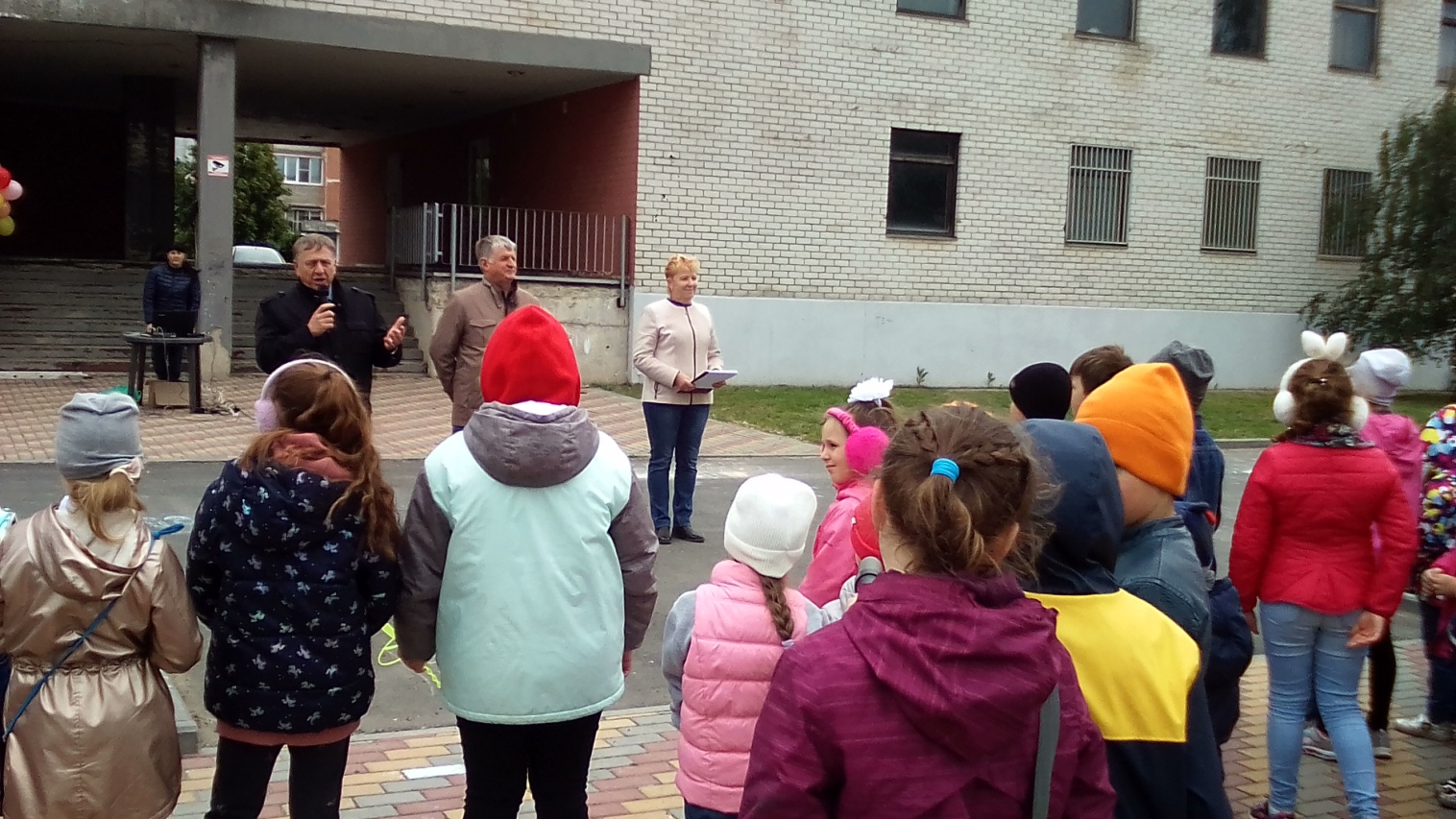 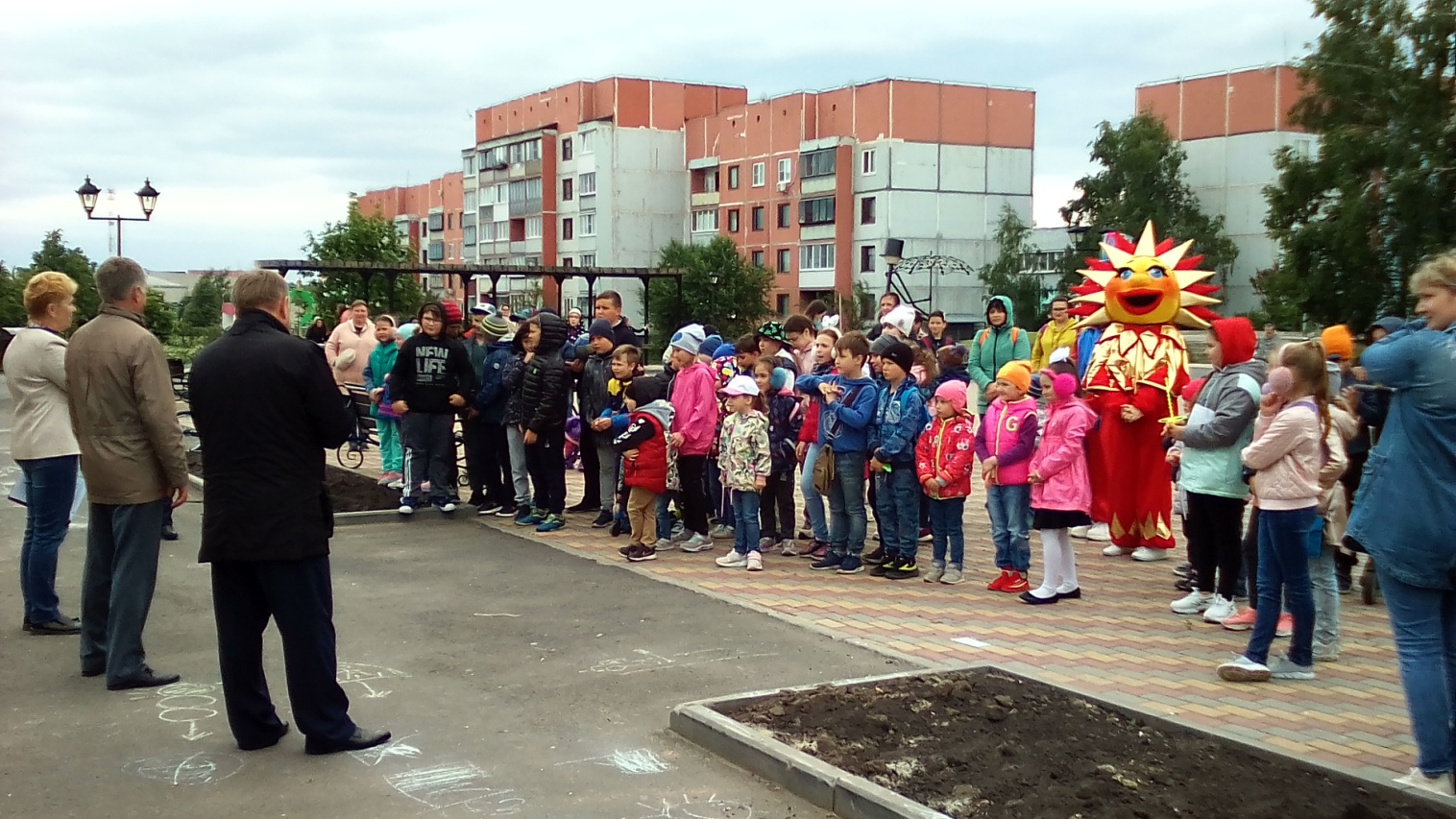 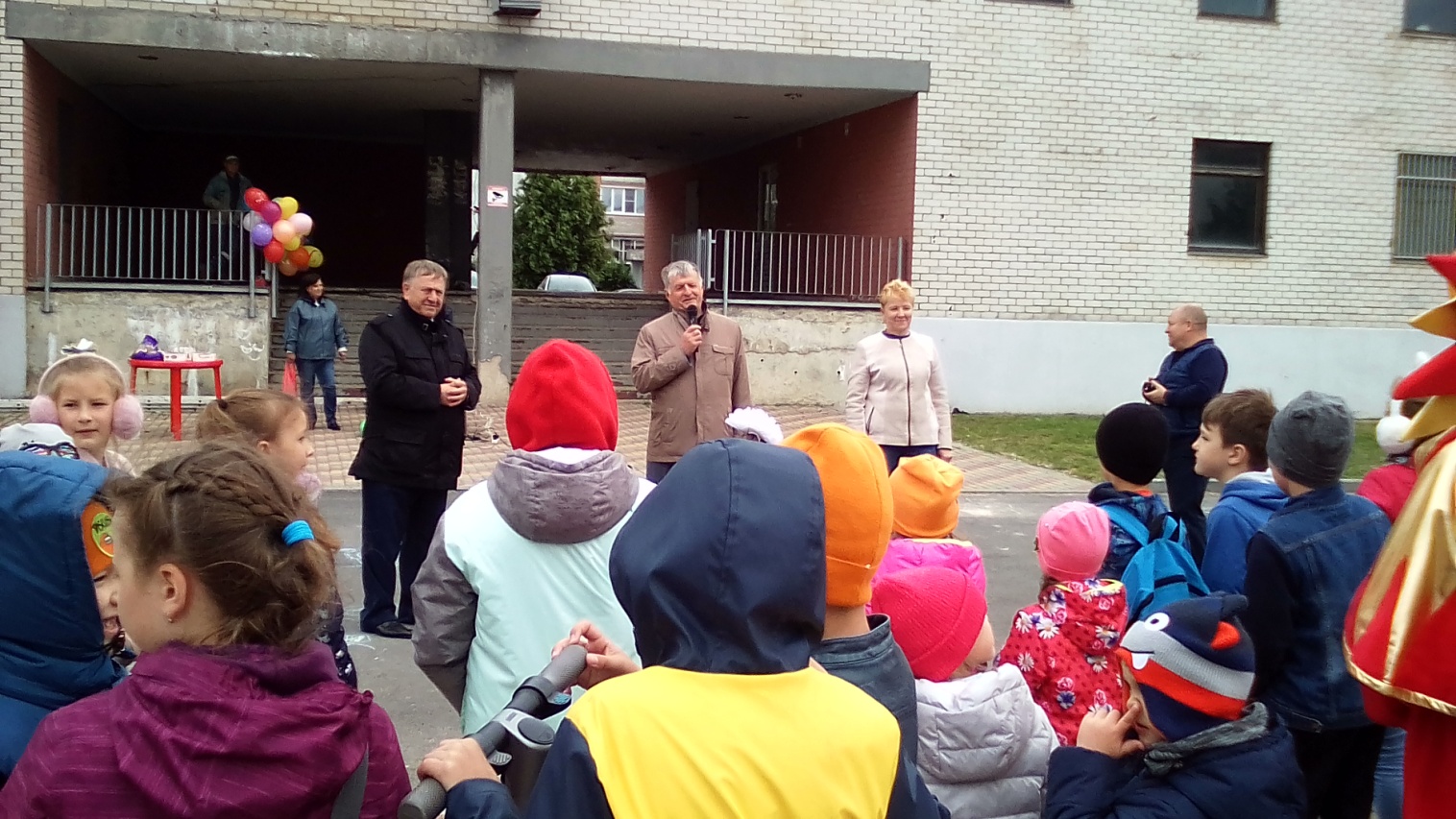 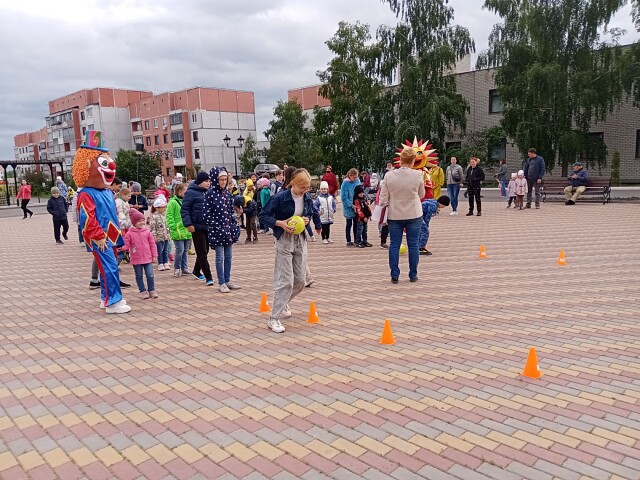 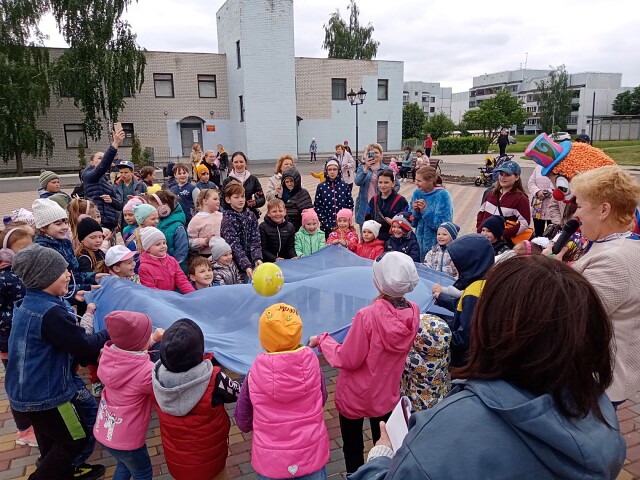 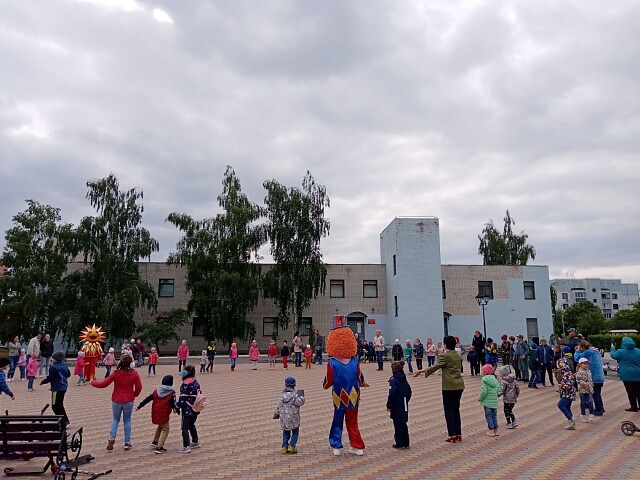 